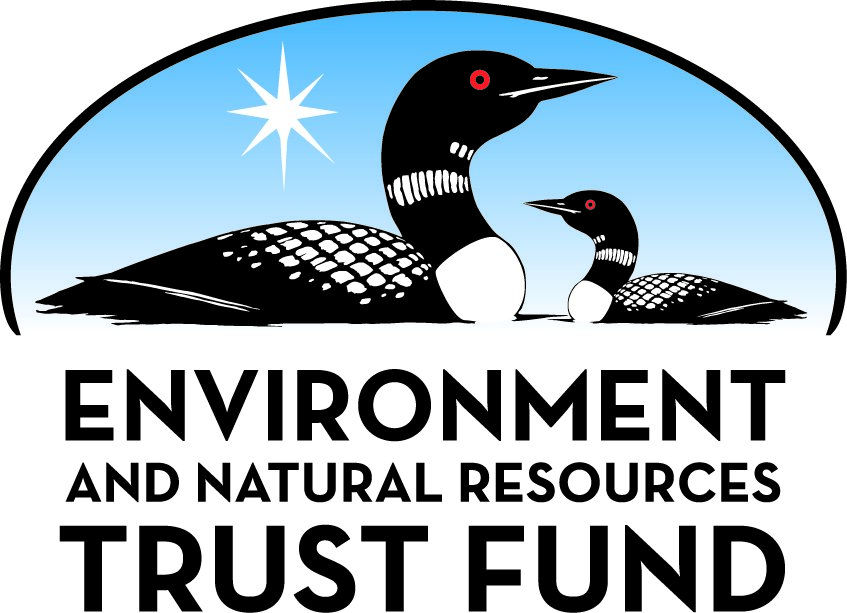 Environment and Natural Resources Trust Fund2023 Request for ProposalGeneral InformationProposal ID: 2023-102Proposal Title: Zumbro River Biological Monitoring Pre/Post Habitat ImprovementProject Manager InformationName: Terri PetersOrganization: Wabasha County Soil and Water Conservation DistrictOffice Telephone: (651) 560-2044Email: terri.peters@mn.nacdnet.netProject Basic InformationProject Summary: This project will evaluate benefits and effectiveness of current restoration efforts on the Zumbro River in addition to future restoration efforts at confluences of cold water and warm water streams.Funds Requested: $154,000Proposed Project Completion: June 30, 2026LCCMR Funding Category: Small Projects (H)
	Secondary Category: Methods to Protect, Restore, and Enhance Land, Water, and Habitat (F)Project LocationWhat is the best scale for describing where your work will take place?  
	Region(s): SEWhat is the best scale to describe the area impacted by your work?  
	Region(s): SEWhen will the work impact occur?  
	During the Project and In the FutureNarrativeDescribe the opportunity or problem your proposal seeks to address. Include any relevant background information.The Zumbro River (ZR) is currently impaired by mercury in fish, PCB’s in fish, turbidity, E. coli, and macroinvertebrates bioassays (2017 WRAPS Report). Some restoration work have been completed on sections of Zumbro River and many of its cold-water streams. However limited work has been completed to evaluate the success of restoration efforts as it pertains to the goal of improving fish and invertebrate populations in addition to known impairments. By including sampling locations at restored and non-restored sites, along with at the confluences of restored and non-restored cold-water influence, we will be able to evaluate the effectiveness of current restoration efforts and the potential for future restoration. The MPCA currently have some biological monitoring sites along the Zumbro and its tributaries that are sampled every 10 years. Additional sites in targeted locations for purposes of evaluation of habitat improvement would improve our understanding of the Zumbro River and identify areas that would benefit from restoration efforts. Finally, cold-water inputs into warm-water streams provide thermal refuge and habitat during warmer months for many species. Sampling within these habitats, is crucial to identify potential future habitat loss because of climate change, and how future restoration efforts could help mitigate these changes.What is your proposed solution to the problem or opportunity discussed above? Introduce us to the work you are seeking funding to do. You will be asked to expand on this proposed solution in Activities & Milestones.Our goal is to establish the effectiveness or restoration efforts within the Zumbro River and its tributaries on the overall water quality and biology within the Zumbro River itself. Simultaneously we plan to identify areas that would benefit from future restoration efforts, along with identifying biologically important areas that are at risk from climate change. We are seeking funding to sample 7 sites along the Zumbro River following MPCA sampling methods for fish and macroinvertebrates which will be shared with the MPCAs current dataset on stream Index of Biotic Integrity scores. Furthermore, this assessment not only more accurately evaluates the Zumbro River, but also creates a template to be used in future monitoring and restoration efforts not only in the Zumbro River Watershed, but the state of Minnesota. This multilevel collaborative effort also highlights work that is being done by the state and provides an outreach opportunity to highlight the importance of the state biological monitoring plan. This project will highlight restoration work completed within the County SWCDs, Watershed Alliance of the Greater Zumbro and outreach to landowners with opportunities to see the results of restoration projects within the Zumbro River watershed. These results will also be shared with regionally.What are the specific project outcomes as they relate to the public purpose of protection, conservation, preservation, and enhancement of the state’s natural resources? Through examining the past projects, we can improve upon effectiveness and efficiency of future restore work. This will improve habitat for aquatic species, water quality of the Zumbro River, and improve recreational opportunities for the public. We will also be able to identify sites for future restoration work that would address the “Issue Areas” outlined in the Greater Zumbro River Watershed Comprehensive Watershed Management Plan. This project provides an outreach opportunity for a variety of agencies to highlight the work they are doing and show the public tangible results emphasizing the importance habitat improvement.Activities and MilestonesActivity 1: 2023 Fish IBI Field and Survey ReportActivity Budget: $47,000Activity Description: 
Sampling: Boat electrofish seven 500m reaches of the Zumbro River collecting and identifying all fish down to 25mm. Counts, size range, and total mass of each species caught will be recorded, and all methods will mirror that of the MPCA biological monitoring unit (see attached). All fish will be immediately released after data is collected. Two vouchers of each species will be preserved in formalin and sent off to a third party to ensure accurate identifications. 

Sampling will be taken from each of the seven locations following MPCA methods, the samples will then be preserved and sent of to an independent lab to process and identify the invertebrates 

Data Analysis: Data to be analyzed with IBI values being calculated in the MPCA IBI metrics specified for that sampling reach. Summary Assessment will be completed of collected data.Activity Milestones: Activity 2: 2024 Fish IBI Field and Survey ReportActivity Budget: $47,000Activity Description: 
Sampling: Boat electrofish seven 500m reaches of the Zumbro River collecting and identifying all fish down to 25mm. Counts, size range, and total mass of each species caught will be recorded, and all methods will mirror that of the MPCA biological monitoring unit (see attached). All fish will be immediately released after data is collected. Two vouchers of each species will be preserved in formalin and sent off to a third party to ensure accurate identifications. 

Sampling will be taken from each of the seven locations following MPCA methods, the samples will then be preserved and sent of to an independent lab to process and identify the invertebrates 

Data Analysis: Data to be analyzed with IBI values being calculated in the MPCA IBI metrics specified for that sampling reach. Summary Assessment will be completed of collected data.Activity Milestones: Activity 3: 2025 Fish IBI Field and Survey ReportActivity Budget: $47,000Activity Description: 
Sampling: Boat electrofish seven 500m reaches of the Zumbro River collecting and identifying all fish down to 25mm. Counts, size range, and total mass of each species caught will be recorded, and all methods will mirror that of the MPCA biological monitoring unit (see attached). All fish will be immediately released after data is collected. Two vouchers of each species will be preserved in formalin and sent off to a third party to ensure accurate identifications. 

Sampling will be taken from each of the seven locations following MPCA methods, the samples will then be preserved and sent of to an independent lab to process and identify the invertebrates 

Data Analysis: Data to be analyzed with IBI values being calculated in the MPCA IBI metrics specified for that sampling reach. Summary Assessment will be completed of collected data.Activity Milestones: Activity 4: Final ReportActivity Budget: $13,000Activity Description: 
Final Summary Report and Public OutreachActivity Milestones: Project Partners and CollaboratorsLong-Term Implementation and FundingDescribe how the results will be implemented and how any ongoing effort will be funded. If not already addressed as part of the project, how will findings, results, and products developed be implemented after project completion? If additional work is needed, how will this work be funded? 
Our project includes monitoring methods established by the MPCA which will identify current biological conditions of pre and post habitat restoration, providing an understanding of existing and proposed habitat restoration ecological improvements. Once the project is completed the data will be utilized by the watershed district and project partners to determine existing and future sustainable of habitat outcomes. Post project long-term monitoring will be continued by the MPCA and MNDNR to ensure continued data will be collected as part of our long term monitoring and public outreach programs.  We anticipate funding requests will be required for future habitat restoration phases.Project Manager and Organization QualificationsProject Manager Name: Terri PetersJob Title: District ManagerProvide description of the project manager’s qualifications to manage the proposed project. 
Terri Peters has served as the District Manger for Wabasha County Soil and Water Conservation District since  2014. She manages numerous grant funded projects each year from multiple funding sources some of those include Conservation Partners Legacy, MN Clean Water, National Fish and Wildlife Foundation, Lessard Sams Outdoor Heritage Council Outdoor Heritage fund.  While managing the district Terri has managed over $6,000,000 in in grant projects in the past five years.Organization: Wabasha County Soil and Water Conservation DistrictOrganization Description: 
The SWCD is a subdivision of State government that is governed by a locally elected Board of Supervisors.  The SWCD provides technical and financial assistance for natural resource issues.  Our mission is to provide technical, financial, and informational resources for land and water management in a way that promotes a sound economy and sustains and enhances natural resources.Budget SummaryClassified Staff or Generally Ineligible ExpensesNon ENRTF FundsAttachmentsRequired AttachmentsVisual ComponentFile: Alternate Text for Visual ComponentThe attached figure includes the location of sampling sites on the Zumbro River....Board Resolution or LetterOptional AttachmentsSupport Letter or OtherAdministrative UseDoes your project include restoration or acquisition of land rights? 
	NoDoes your project have potential for royalties, copyrights, patents, or sale of products and assets? 
	NoDo you understand and acknowledge IP and revenue-return and sharing requirements in 116P.10? 
	N/ADo you wish to request reinvestment of any revenues into your project instead of returning revenue to the ENRTF? 
	N/ADoes your project include original, hypothesis-driven research? 
	NoDoes the organization have a fiscal agent for this project? 
	NoDescriptionCompletion DateSamplingAugust 31, 2023Data AnalysisDecember 31, 2023Summary AssessmentDecember 31, 2023DescriptionCompletion DateSamplingAugust 31, 2024Data AnalysisDecember 31, 2024Summary AssessmentDecember 31, 2024DescriptionCompletion DateSamplingAugust 31, 2025Data AnalysisDecember 31, 2025Summary AssessmentDecember 31, 2025DescriptionCompletion DateFinal Summary ReportJune 30, 2026Public Outreach SummaryJune 30, 2026NameOrganizationRoleReceiving FundsBeau KennedyGoodhue County SWCDGoodhue County is located adjacent to Wabasha County.  Their efforts and interests are similar to Wabasha County SWCD regarding implementation of habitat features in the correct locations along the Zumbro River.  Their role will include project planning and supplying existing condition data upgradient of the proposed monitoring project.NoCategory / NameSubcategory or TypeDescriptionPurposeGen. Ineli gible% Bene fits# FTEClass ified Staff?$ AmountPersonnelEnvironmental TechnicianBiomonitoring0%0.15$15,000Grant AdministratorProject Adminstration0%0.15$15,000Sub Total$30,000Contracts and ServicesTBDProfessional or Technical Service ContractSurvey and Technical Services0.9$120,500Sub Total$120,500Equipment, Tools, and SuppliesEquipment5 MetersWater level and Temperature$500Sub Total$500Capital ExpendituresSub Total-Acquisitions and StewardshipSub Total-Travel In MinnesotaSub Total-Travel Outside MinnesotaSub Total-Printing and PublicationPrintingPublic Outreach Bulletins and FlyersPublic Outreach to landowners and Organizations$3,000Sub Total$3,000Other ExpensesSub Total-Grand Total$154,000Category/NameSubcategory or TypeDescriptionJustification Ineligible Expense or Classified Staff RequestCategorySpecific SourceUseStatusAmountStateIn-KindSoil & Water Conservation District funds through State Capacity Funding/Clean Water Fund Program where outreach dollars are dedicatedProject Related Public outreachSecured$5,000State Sub Total$5,000Non-StateIn-Kind319 Federal funds for outreach identified in the 319 Nine Key Element Plan for West Indian Creek WatershedOutreach/Monitoring with partnersSecured$5,000Non State Sub Total$5,000Funds Total$10,000TitleFileResolution LetterTitleFileLetter of Support_Wabasha SWCD BoardProject Letter of Support